Tema: elektrika (nadaljevanje) Elektriko moramo iz elektrarn »pripeljati« do porabnikov. Za to potrebujemo elektroenergetsko omrežje. Poglejte si kratek videoposnetek na povezavi: https://www.i-energija.si/omrezje/zanesljivost-obratovanja-prenosnega-omrezja/ Shema prenosa električne energije od vira (generatorja) do porabnika. Črte med elementi omrežja predstavljajo žice.G – generatorTR – transformatorP - porabnik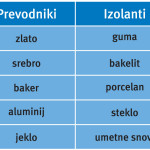 Da sestavimo električni krog moramo uporabiti snovi, ki elektriko prevajajo. Snovi, ki prevajajo elektriko imenujemo električni prevodniki, snovi, ki elektrike ne prevajajo pa imenujemo električni izolatorji.Prepišite besedilo in prerišite skico in tabelo ter pošljite v pregled na elektronski naslov: lednik.mitja@os-mezica.si do 27.5.2020.